COMUNICAZIONE ASSENZA MISSIONEIl/La  sottoscritto/a ....................................................…………….....................…………..……………, dipendente dell’INAF – OA PA  comunica  all’Ufficio Amministrativo  che si assenterà per missionedal giorno ……………..…. al giorno ......................... per recarsi in missione a ………………………..L’attività di missione si svolgerà dal giorno ……………….……… al giorno ………..………………...   (specificare  i giorni di effettiva attività)Andata: Partenza il giorno _________ alle ore _____; Arrivo il giorno __________ alle ore _____;				Tempo totale di viaggio: _________________ . Ritorno: Partenza il giorno _________ alle ore _____; Arrivo il giorno __________ alle ore _____;				Tempo totale di viaggio: _________________ . con il  seguente mezzo di trasporto :----------------------------------------------------------------------------------------------------------------------------------Palermo, li ______________ .                            _____________________________________                        (firma del dipendente)AVVERTENZE:GIORNI DI INIZIO/FINE MISSIONI Tempo di viaggio per raggiungere/rientrare alla sede di missione uguale o superiore  alle ore 7h12m:  IL DIPENDENTE NON DOVRA’ PRESTARE SERVIZIO.Tempo di viaggio per raggiungere/rientrare alla sede di missione è inferiore  alle ore 7h12m:            IL DIPENDENTE  DOVRÀ  PRESTARE  SERVIZIO  FINO  AL COMPLETAMENTO DELL’ORARIO DI           LAVORO (7H12M) O,  IN ALTERNATIVA, RECUPERARE LE ORE MANCANTI ANCHE NEI  GIORNI           SUCCESSIVI  .Per partenze in treno o autobus extraurbano l’orario di inizio/fine della missione non può essere maggiore   di 2 ore.Per partenze in aereo o nave l’orario di inizio/fine della missione non può essere maggiore di 3 ore.Per partenze con mezzo proprio l’orario deve essere autocertificato dal dipendente.Durante la missione non possono essere autorizzati periodi di ferie. Le stesse potranno essere godute prima dell’inizio o dopo il periodo di missione e non dovranno in alcun modo costituire aggravio per l’ente.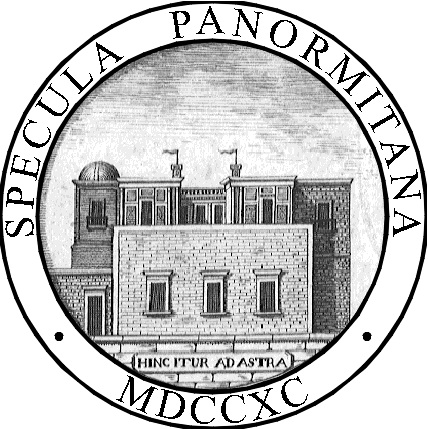 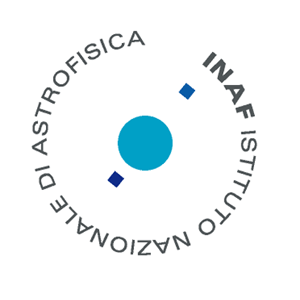 INAF Istituto Nazionale di Astrofisica Osservatorio Astronomico di PalermoGiuseppe S. Vaiana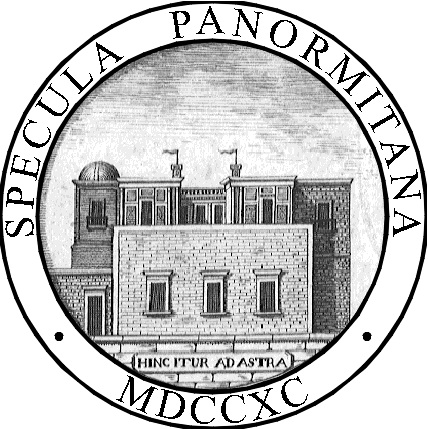 aereo/navetreno/autobus extraurbanomezzo proprioIMPORTANTEDA COMPILARE  PER AGGIUNTA ORARI MISSIONE FESTIVI/PREFESTIVI                          IN MONTE ORE INDIVIDUALEIl/La  sottoscritto/a .........................................……..…………, all’interno della sopra citata missione   D I C H I A R A 1. di avere viaggiato nei giorni di festivo/prefestivo per un totale di n. _______ ore di viaggio.(Indicare solamente le ore di viaggio)2. di avere  svolto  attività  di  missione, anche nei seguenti giorni festivi e/o non lavorativi (sabato):  (specificare  i giorni di effettiva attività, escludendo i giorni di viaggio)       da/il giorno …..……… al giorno …………….;  	     da/il giorno………..…. al giorno …..………..;           da/il giorno …..……… al giorno …………….;  	     da/il giorno………..….   al giorno …………..;    